MINISTÉRIO DA INTEGRAÇÃO NACIONAL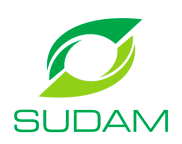 SUPERINTENDÊNCIA DO DESENVOLVIMENTO DA AMAZÔNIATERMO DE EXECUÇÃO DESCENTRALIZADA Nº      /ANOMINISTÉRIO DA INTEGRAÇÃO NACIONALSUPERINTENDÊNCIA DO DESENVOLVIMENTO DA AMAZÔNIATERMO DE EXECUÇÃO DESCENTRALIZADA Nº      /ANOMINISTÉRIO DA INTEGRAÇÃO NACIONALSUPERINTENDÊNCIA DO DESENVOLVIMENTO DA AMAZÔNIATERMO DE EXECUÇÃO DESCENTRALIZADA Nº      /ANOMINISTÉRIO DA INTEGRAÇÃO NACIONALSUPERINTENDÊNCIA DO DESENVOLVIMENTO DA AMAZÔNIATERMO DE EXECUÇÃO DESCENTRALIZADA Nº      /ANOMINISTÉRIO DA INTEGRAÇÃO NACIONALSUPERINTENDÊNCIA DO DESENVOLVIMENTO DA AMAZÔNIATERMO DE EXECUÇÃO DESCENTRALIZADA Nº      /ANOMINISTÉRIO DA INTEGRAÇÃO NACIONALSUPERINTENDÊNCIA DO DESENVOLVIMENTO DA AMAZÔNIATERMO DE EXECUÇÃO DESCENTRALIZADA Nº      /ANODADOS DA UNIDADE DESCENTRALIZADADADOS DA UNIDADE DESCENTRALIZADADADOS DA UNIDADE DESCENTRALIZADADADOS DA UNIDADE DESCENTRALIZADADADOS DA UNIDADE DESCENTRALIZADADADOS DA UNIDADE DESCENTRALIZADACOD. DA UNID. GESTORACOD. DA GESTÃOCOD. DA GESTÃOCNPJCNPJCNPJENDEREÇOENDEREÇOENDEREÇOENDEREÇOENDEREÇOENDEREÇOMUNICÍPIO/UFMUNICÍPIO/UFMUNICÍPIO/UFCEPTELEFONE(    )TELEFONE(    )REPRESENTANTE LEGAL DA UNIDADE DESCENTRALIZADAREPRESENTANTE LEGAL DA UNIDADE DESCENTRALIZADAREPRESENTANTE LEGAL DA UNIDADE DESCENTRALIZADAREPRESENTANTE LEGAL DA UNIDADE DESCENTRALIZADAREPRESENTANTE LEGAL DA UNIDADE DESCENTRALIZADAREPRESENTANTE LEGAL DA UNIDADE DESCENTRALIZADACPFNOME DO REPRESENTANTE LEGALNOME DO REPRESENTANTE LEGALNOME DO REPRESENTANTE LEGALNOME DO REPRESENTANTE LEGALNOME DO REPRESENTANTE LEGALTELEFONE(    )EMAILEMAILCARGOCARGOCARGODADOS DO OBJETO DA DESCENTRALIZAÇÃO DE CRÉDITODADOS DO OBJETO DA DESCENTRALIZAÇÃO DE CRÉDITODADOS DO OBJETO DA DESCENTRALIZAÇÃO DE CRÉDITODADOS DO OBJETO DA DESCENTRALIZAÇÃO DE CRÉDITODADOS DO OBJETO DA DESCENTRALIZAÇÃO DE CRÉDITODADOS DO OBJETO DA DESCENTRALIZAÇÃO DE CRÉDITON. DO TEDN. DO TEDN. DA NOTA DE CRÉDITO (NC)N. DA NOTA DE CRÉDITO (NC)N. DA NOTA DE CRÉDITO (NC)N. DA NOTA DE CRÉDITO (NC)IDENTIFICAÇÃO (TÍTULO / OBJETO DA DESPESA)IDENTIFICAÇÃO (TÍTULO / OBJETO DA DESPESA)IDENTIFICAÇÃO (TÍTULO / OBJETO DA DESPESA)IDENTIFICAÇÃO (TÍTULO / OBJETO DA DESPESA)IDENTIFICAÇÃO (TÍTULO / OBJETO DA DESPESA)VIGÊNCIAEXECUÇÃO DO OBJETO(  ) HOUVE CUMPRIMENTO TOTAL(  ) HOUVE CUMPRIMENTO PARCIAL (  ) HOUVE DEVOLUÇÃO INTEGRALEXECUÇÃO DO OBJETO(  ) HOUVE CUMPRIMENTO TOTAL(  ) HOUVE CUMPRIMENTO PARCIAL (  ) HOUVE DEVOLUÇÃO INTEGRALEXECUÇÃO DO OBJETO(  ) HOUVE CUMPRIMENTO TOTAL(  ) HOUVE CUMPRIMENTO PARCIAL (  ) HOUVE DEVOLUÇÃO INTEGRALEXECUÇÃO DO OBJETO(  ) HOUVE CUMPRIMENTO TOTAL(  ) HOUVE CUMPRIMENTO PARCIAL (  ) HOUVE DEVOLUÇÃO INTEGRALEXECUÇÃO DO OBJETO(  ) HOUVE CUMPRIMENTO TOTAL(  ) HOUVE CUMPRIMENTO PARCIAL (  ) HOUVE DEVOLUÇÃO INTEGRALEXECUÇÃO DO OBJETO(  ) HOUVE CUMPRIMENTO TOTAL(  ) HOUVE CUMPRIMENTO PARCIAL (  ) HOUVE DEVOLUÇÃO INTEGRALDIFICULDADES ENCONTRADAS NA EXECUÇÃO DA DESCENTRALIZAÇÃODIFICULDADES ENCONTRADAS NA EXECUÇÃO DA DESCENTRALIZAÇÃODIFICULDADES ENCONTRADAS NA EXECUÇÃO DA DESCENTRALIZAÇÃODIFICULDADES ENCONTRADAS NA EXECUÇÃO DA DESCENTRALIZAÇÃODIFICULDADES ENCONTRADAS NA EXECUÇÃO DA DESCENTRALIZAÇÃODIFICULDADES ENCONTRADAS NA EXECUÇÃO DA DESCENTRALIZAÇÃOMEDIDAS ADOTADAS PARA SANAR AS DIFICULDADES DE MODO A ASSEGURAR O CUMPRIMENTO DO OBJETO:MEDIDAS ADOTADAS PARA SANAR AS DIFICULDADES DE MODO A ASSEGURAR O CUMPRIMENTO DO OBJETO:MEDIDAS ADOTADAS PARA SANAR AS DIFICULDADES DE MODO A ASSEGURAR O CUMPRIMENTO DO OBJETO:MEDIDAS ADOTADAS PARA SANAR AS DIFICULDADES DE MODO A ASSEGURAR O CUMPRIMENTO DO OBJETO:MEDIDAS ADOTADAS PARA SANAR AS DIFICULDADES DE MODO A ASSEGURAR O CUMPRIMENTO DO OBJETO:MEDIDAS ADOTADAS PARA SANAR AS DIFICULDADES DE MODO A ASSEGURAR O CUMPRIMENTO DO OBJETO:COMENTÁRIOS ADICIONAISCOMENTÁRIOS ADICIONAISCOMENTÁRIOS ADICIONAISCOMENTÁRIOS ADICIONAISCOMENTÁRIOS ADICIONAISCOMENTÁRIOS ADICIONAISDETALHAMENTO DO CRÉDITO ORÇAMENTÁRIODETALHAMENTO DO CRÉDITO ORÇAMENTÁRIODETALHAMENTO DO CRÉDITO ORÇAMENTÁRIODETALHAMENTO DO CRÉDITO ORÇAMENTÁRIODETALHAMENTO DO CRÉDITO ORÇAMENTÁRIODETALHAMENTO DO CRÉDITO ORÇAMENTÁRIODETALHAMENTO DO CRÉDITO ORÇAMENTÁRIODETALHAMENTO DO CRÉDITO ORÇAMENTÁRIODETALHAMENTO DO CRÉDITO ORÇAMENTÁRIODETALHAMENTO DO CRÉDITO ORÇAMENTÁRIODETALHAMENTO DO CRÉDITO ORÇAMENTÁRIODETALHAMENTO DO CRÉDITO ORÇAMENTÁRIODETALHAMENTO DO CRÉDITO ORÇAMENTÁRIODETALHAMENTO DO CRÉDITO ORÇAMENTÁRIODETALHAMENTO DO CRÉDITO ORÇAMENTÁRIODETALHAMENTO DO CRÉDITO ORÇAMENTÁRIODETALHAMENTO DO CRÉDITO ORÇAMENTÁRIODETALHAMENTO DO CRÉDITO ORÇAMENTÁRIOMETADESCRIÇÃODESCRIÇÃODESCRIÇÃOVALOR PREVISTO(EM R$ 1,00)VALOR PREVISTO(EM R$ 1,00)PRAZO DE CUMP.(EM MESES)PRAZO DE CUMP.(EM MESES)FÍSICOFÍSICOFÍSICOFÍSICOFINANCEIROFINANCEIROFINANCEIROFINANCEIROFINANCEIROFINANCEIROMETADESCRIÇÃODESCRIÇÃODESCRIÇÃOVALOR PREVISTO(EM R$ 1,00)VALOR PREVISTO(EM R$ 1,00)PRAZO DE CUMP.(EM MESES)PRAZO DE CUMP.(EM MESES)UNID.QUANT.PREVISTAQUANT.PREVISTAQUANT.EXECUTADAN. DAPARC.N. DAPARC.VALORRECEBIDO(EM R$ 1,00)VALORUTILIZADO(EM R$ 1,00)VALORUTILIZADO(EM R$ 1,00)VALORDEVOLVIDO(EM R$ 1,00)DETALHAMENTO DA NOTA DE CRÉDITODETALHAMENTO DA NOTA DE CRÉDITODETALHAMENTO DA NOTA DE CRÉDITODETALHAMENTO DA NOTA DE CRÉDITODETALHAMENTO DA NOTA DE CRÉDITODETALHAMENTO DA NOTA DE CRÉDITODETALHAMENTO DA NOTA DE CRÉDITODETALHAMENTO DA NOTA DE CRÉDITODETALHAMENTO DA NOTA DE CRÉDITODETALHAMENTO DA NOTA DE CRÉDITODETALHAMENTO DA NOTA DE CRÉDITODETALHAMENTO DA NOTA DE CRÉDITODETALHAMENTO DA NOTA DE CRÉDITODETALHAMENTO DA NOTA DE CRÉDITODETALHAMENTO DA NOTA DE CRÉDITODETALHAMENTO DA NOTA DE CRÉDITODETALHAMENTO DA NOTA DE CRÉDITODETALHAMENTO DA NOTA DE CRÉDITON. NC DE RECEBIMENTON. NC DE RECEBIMENTOFUNCIONAL PROGRAMÁTICAPLANO INTERNOPLANO INTERNONAT. DESPESANAT. DESPESAVALOR RECEBIDO(EM R$ 1,00)VALOR RECEBIDO(EM R$ 1,00)VALOR RECEBIDO(EM R$ 1,00)VALOR UTILIZADO(EM R$ 1,00)VALOR UTILIZADO(EM R$ 1,00)VALOR UTILIZADO(EM R$ 1,00)VALOR DEVOLVIDO(EM R$ 1,00)VALOR DEVOLVIDO(EM R$ 1,00)VALOR DEVOLVIDO(EM R$ 1,00)N. NC DE DEVOLUÇÃON. NC DE DEVOLUÇÃODECLARAÇÃO DE EXECUÇÃODECLARAÇÃO DE EXECUÇÃODECLARAÇÃO DE EXECUÇÃODECLARAÇÃO DE EXECUÇÃODECLARAÇÃO DE EXECUÇÃODECLARAÇÃO DE EXECUÇÃODECLARAÇÃO DE EXECUÇÃODECLARAÇÃO DE EXECUÇÃODECLARAÇÃO DE EXECUÇÃODECLARAÇÃO DE EXECUÇÃODECLARAÇÃO DE EXECUÇÃODECLARAÇÃO DE EXECUÇÃODECLARAÇÃO DE EXECUÇÃODECLARAÇÃO DE EXECUÇÃODECLARAÇÃO DE EXECUÇÃODECLARAÇÃO DE EXECUÇÃODECLARAÇÃO DE EXECUÇÃODECLARAÇÃO DE EXECUÇÃODeclaro que os recursos recebidos por meio da descentralização de crédito foram utilizados em estrita observância ao objeto e metas propostas.(Local), (data).____________________________________NomeCargo do Dirigente da unidade descentralizadaDeclaro que os recursos recebidos por meio da descentralização de crédito foram utilizados em estrita observância ao objeto e metas propostas.(Local), (data).____________________________________NomeCargo do Dirigente da unidade descentralizadaDeclaro que os recursos recebidos por meio da descentralização de crédito foram utilizados em estrita observância ao objeto e metas propostas.(Local), (data).____________________________________NomeCargo do Dirigente da unidade descentralizadaDeclaro que os recursos recebidos por meio da descentralização de crédito foram utilizados em estrita observância ao objeto e metas propostas.(Local), (data).____________________________________NomeCargo do Dirigente da unidade descentralizadaDeclaro que os recursos recebidos por meio da descentralização de crédito foram utilizados em estrita observância ao objeto e metas propostas.(Local), (data).____________________________________NomeCargo do Dirigente da unidade descentralizadaDeclaro que os recursos recebidos por meio da descentralização de crédito foram utilizados em estrita observância ao objeto e metas propostas.(Local), (data).____________________________________NomeCargo do Dirigente da unidade descentralizadaDeclaro que os recursos recebidos por meio da descentralização de crédito foram utilizados em estrita observância ao objeto e metas propostas.(Local), (data).____________________________________NomeCargo do Dirigente da unidade descentralizadaDeclaro que os recursos recebidos por meio da descentralização de crédito foram utilizados em estrita observância ao objeto e metas propostas.(Local), (data).____________________________________NomeCargo do Dirigente da unidade descentralizadaDeclaro que os recursos recebidos por meio da descentralização de crédito foram utilizados em estrita observância ao objeto e metas propostas.(Local), (data).____________________________________NomeCargo do Dirigente da unidade descentralizadaDeclaro que os recursos recebidos por meio da descentralização de crédito foram utilizados em estrita observância ao objeto e metas propostas.(Local), (data).____________________________________NomeCargo do Dirigente da unidade descentralizadaDeclaro que os recursos recebidos por meio da descentralização de crédito foram utilizados em estrita observância ao objeto e metas propostas.(Local), (data).____________________________________NomeCargo do Dirigente da unidade descentralizadaDeclaro que os recursos recebidos por meio da descentralização de crédito foram utilizados em estrita observância ao objeto e metas propostas.(Local), (data).____________________________________NomeCargo do Dirigente da unidade descentralizadaDeclaro que os recursos recebidos por meio da descentralização de crédito foram utilizados em estrita observância ao objeto e metas propostas.(Local), (data).____________________________________NomeCargo do Dirigente da unidade descentralizadaDeclaro que os recursos recebidos por meio da descentralização de crédito foram utilizados em estrita observância ao objeto e metas propostas.(Local), (data).____________________________________NomeCargo do Dirigente da unidade descentralizadaDeclaro que os recursos recebidos por meio da descentralização de crédito foram utilizados em estrita observância ao objeto e metas propostas.(Local), (data).____________________________________NomeCargo do Dirigente da unidade descentralizadaDeclaro que os recursos recebidos por meio da descentralização de crédito foram utilizados em estrita observância ao objeto e metas propostas.(Local), (data).____________________________________NomeCargo do Dirigente da unidade descentralizadaDeclaro que os recursos recebidos por meio da descentralização de crédito foram utilizados em estrita observância ao objeto e metas propostas.(Local), (data).____________________________________NomeCargo do Dirigente da unidade descentralizadaDeclaro que os recursos recebidos por meio da descentralização de crédito foram utilizados em estrita observância ao objeto e metas propostas.(Local), (data).____________________________________NomeCargo do Dirigente da unidade descentralizada